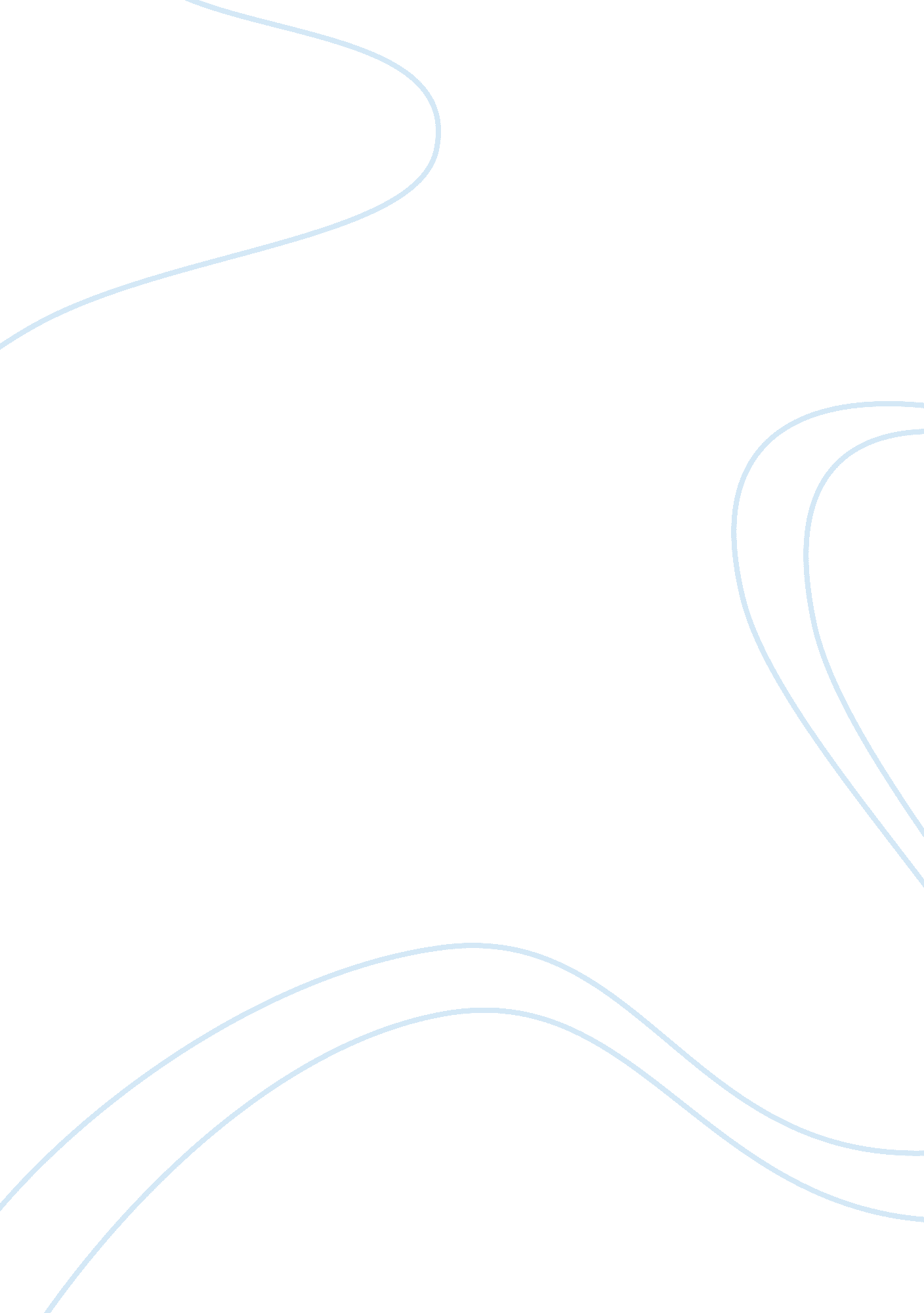 Right to confrontationLaw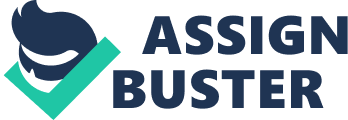 Right to confrontation In June the Supreme Court chose that when prosecutors depend on lab reports they must call the masters who set up them to affirm. It was an essential decision, in light of a respondents entitlement to be stood up to with witnesses against him; however the court is going to return to it. The judges ought to reaffirm that the Sixth Amendment obliges prosecutors to call the lab investigators whose work they depend on. On Monday, the court hears contentions in Briscoe v. Virginia, in which a man was indicted on pill charges. The prosecutors depended on endorsements ready by legal experts to demonstrate that the substance seized was cocaine. They didnt call the examiners as witnesses. The respondent ought to have the capacity to get his conviction upset dependent upon Melendez-Diaz v. Massachusetts, the decision from last June, which held, by a 5-to-4 vote, that utilizing lab reports without calling the experts maltreats the Sixth Amendment. 
The revisions encounter provision ensures litigants the right to see indictment witnesses in individual and to interrogate them, unless they are genuinely inaccessible. In cases that include medicates, and numerous that dont, lab examiners work could be a discriminating some piece of the indictments case. On the off chance that the prosecutors need to utilize the reports, they ought to be obliged to call the examiners as witnesses. 
It is not clear why the Supreme Court is racing to reexamine this issue. There are a few contrasts in the guidelines on witnesses between Virginia and Massachusetts. In any case it may be that with Justice Sonia Sotomayor having supplanted Justice David Souter, the nonconformists accept they have a fifth vote to disintegrate or undiscovered last Junes decision. As a previous associate area lawyer, some court examiners contend, she may be more thoughtful to the trouble on prosecutors. 
As a circuit court judge, Justice Sotomayor did regularly run for the administration in criminal cases, however making forecasts of this sort is hazardous. In the event that the court changes the tenet, it might be a noteworthy setback for common freedoms, and not simply in cases including lab confirmation. Prosecutors may utilize the choice to legitimize offering various kinds of affirmations, recorded proclamations and other confirmation from missing witnesses. 
Work Cited 
New York Times. The Right to Confront Witnesses. Web. 26 April 2014. From 
http://www. nytimes. com/2010/01/11/opinion/11mon2. html? _r= 0 